Největší památky českého pravěkuČeská archeologie má mezinárodní renomé. Nejde jen o významné nálezy v Egyptě, jak se dozvíte v úvodu videa, ale i o významné památky na život našich předků, které máme dnes v muzeích a depozitářích díky pečlivé práci archeologů.Video – Nejvyznamnější nálezy české archeologie________________________________________________________Už více než 40 let čeští egyptologové prozkoumávají oblast v Abúsíru. Za ta léta učinili mnoho významných objevů. Napište za pomoci videa či elektronicých zdrojů (např. zde či zde) nejvýznamnější objevy českých archeologů v Egyptě.………………………………………………………………………………………………………………………………………………………………………………………………………………………………………………………………………………………………………………………………………………………………………………………………………………………………………………………………………………………………………………………………………………………………………………………………………………………………………………………………………………………………………………………………Ve videu je zmínka o třech nejvýznamnějších archeologických památkách Čech, Moravy a Slezska. Napište, o které se jedná a pomocí internetu k nim vyhledejte bližší informace.V Archeologickém atlasu Čech je přes 200 významných lokalit spojených s pravěkem našeho území. Najděte si lokalitu poblíž Vašeho místa bydliště/Vaší školy a vypište si podrobnosti (případně s lokalitou seznamte svoje spolužáky).……………………………………………………………………………………………………………………………….…………………………………………………………………………………….……………………………….………………………………………………………………………………………………………………………….…………………………………………………………………………………….……………………………….………………………………………………………………………………………………………………………….…………………………………………………………………………………….……………………………….………………………………………………………………………………………………………………………….…………………………………………………………………………………….……………………………….………………………………………………………………………………………………………………………….…………………………………………………………………………………….……………………………….………………………………………………………………………………………………………………………….…………………………………………………………………………………….……………………………….………………………………………………………………………………………………………………………….…………………………………………………………………………………….……………………………….………………………………………………………………………………………………………………….Co jsem se touto aktivitou naučil(a):………………………………………………………………………………………………………………………………………………………………………………………………………………………………………………………………………………………………………………………………………………………………………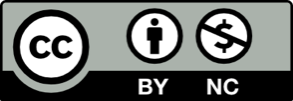 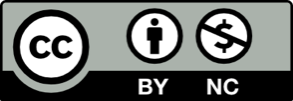 památkastáří místo nálezumísto uložení/umístěnístručný popis památky